Pielikums Nr.4Burtnieki, Staiceles pagasts, kadastra apzīmējums: 6637 001 0170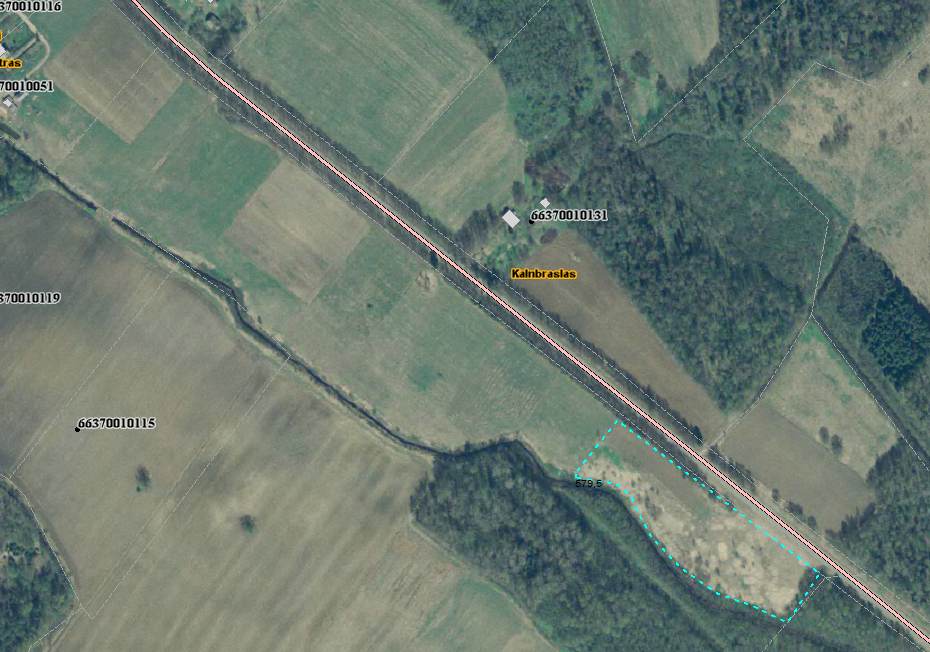 Sagatavoja: G.Meļķe-Kažoka